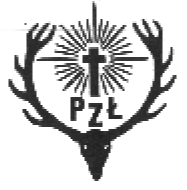 Komisja Kynologicznaprzy ZO PZŁ w GDAŃSKUserdecznie zaprasza naKRAJOWY KONKURS PRACY TROPOWCÓWw dniu 05 wrzesień 2021  roku.Miejsce imprezy: Osada Leśna Gaj k/ZblewaW imprezach mogą uczestniczyć psy w wieku od 9 miesiąca. Ocena na farbie leżącej 8-16 godzin .Koszt- członkowie PZŁ 120,-, osoby niezrzeszone w PZŁ 150,- zł. Zgłoszenia i wpłaty prosimy dokonywać do dnia 29.08.2021 r. 

Santander Bank O/Gdańsk
Nr konta: 85 1090 1098 0000 0000 0901 5553Zgłoszeń nieopłaconych nie przyjmujemy, wycofanie możliwe do dnia przyjmowania zgłoszeń.Karty zgłoszeń dostępne w ZO PZŁ (Jaśkowa Dolina 114, Gdańsk) lub na stronie: www.gdansk.pzlow.plZgłoszenia wraz z kopią rodowodu i dowodu wpłaty prosimy przesyłać: listownie (Gdańsk, Jaśkowa Dolina 114) lub mailem (hazba@kennel.pl) lub składać w ZO PZŁ do dnia 29 sierpnia 2021 roku (liczba psów ograniczona). 
Szczegółowe informacje: Beata Zach 604451593, Zarząd Okręgowy Polskiego Związku Łowieckiego ul. Jaśkowa Dolina 114, 80-288 Gdańsk tel./fax. 58 341 56 87 zo.gdansk@pzlow.pl    ZGŁOSZENIEZgłaszam się na Krajowy Konkurs Pracy Tropowcóworganizowany przez ZO PZŁ Gdańsk w dniu 05 września  2021 r.nazwa psa i przydomek:……………………………… płeć……...rasa: ……………………………maść ………………..tat/chip………PKR……………………. Nr Rej...……………… Ur   ……………….Ojciec ………………………………………..PKR……………………Matka:………………………………………. .PKR…………………… Hodowca……………………………. .Właściciel: ....................................................................Adres ………..………………………………………………………….Przewodnik: …………………………………………Dane do kontaktu: Telefon :…………………………………. mail:……………………………………..Podpis:…………………………………..Niniejsze zgłoszenie ważne jedynie z kopią rodowodu lub kopią metryki z wpisanym numerem rejestracji oddziałowej i OPŁATY za konkurs, PZŁ oraz Związek Kynologiczny!!!!!!!!!ILOŚĆ zgłoszeń limitowana.Uczestnicy zobowiązani będą do podpisania stosownych oświadczeń na temat stanu zdrowia oraz przestrzegania zasad bioasekuracji związanej z epidemią COVID-19